ДЕКЛАРАЦИЯпо чл. 101, ал. 11 от ЗОП за липса на свързаностс друг участникДолуподписаният/ната……………………………………………………..……………………………………………,(име, презиме, фамилия)с ЕГН:	………………………...., 	л.к. №: 	…………….……………,издадена на 	……………………..….г.	от МВР -	……………….……...…1,в качеството си на 	…………………………………………………….………………..…2на	………………………………………………..………………………..,(наименование на участника)със седалище и адрес на управление:	………………………………………………..……………………...…	………………………………………………..…………………......…,(населено място, пощенски код, улица №)с ЕИК/EГН/номер на регистрация и/или друга идентифицираща информация в съответствие със законодателството на държавата, в която участникът/участникът в обединението/подизпълнителят е установен3: 	………………………… - участник/участник в обединението-участник/подизпълнител4 в открит конкурс проект с предмет:	Изработване на проект за изграждане на Мемориал на загиналите войници от Първи и Шести софийски пехотни полкове,ДЕКЛАРИРАМ, ЧЕ:1.	Представляваният от мен участник не е свързано лице по смисъла на § 2, т. 45 от Допълнителните разпоредби на ЗОП с друг самостоятелен участник в настоящата процедура.2.	Задължавам се да уведомя възложителя за всички настъпили промени в гореописаните декларирани обстоятелства в 7-дневен срок от настъпването им.Дата:	………………………………………….....…Име и фамилия:	………………………………………….....…Качество на представляващия5:	………………..……...…,Подпис/Печат6:	…………………………………..………...…Забележка:	1. 	Декларацията се подписва от лицата, които представляват участника/члена на обединението/подизпълнителя/третото лице. Когато участникът/членът на обединението/подизпълнителят/третото лице се представлява от повече от едно лице, декларацията се подписва от лицето, което може самостоятелно да го представлява. 2.	Ако участникът/членът на обединението/третото лице се представлява заедно от повече от едно лице, декларацията се подписва от всяко от тях. 1	В случай че представляващият/представляващите участника е/са чужд/и гражданин/и, моля посочете индивидуализираща лична информация в съответствие със законодателството на държавата, чийто/чиито гражданин/и е/са съответното/и лице/а.2	Когато участникът се представлява заедно от повече от едно лице, посочените данни се попълват за всяко от тях.3	Оставя се само верният текст или невярното се зачертава.4	Оставя се само вярното или невярното се зачертава.5	Когато участникът се представлява заедно от повече от едно лице, декларацията се подписва от всяко от тях с посочване на имената и на качеството на представляващите.6	Печат се поставя, ако участникът разполага с такъв.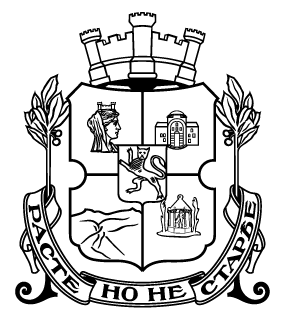 ПРИЛОЖЕНИЕ № 2 / ОБРАЗЕЦСТОЛИЧНА ОБЩИНАНАПРАВЛЕНИЕ „АРХИТЕКТУРА И ГРАДОУСТРОЙСТВО”